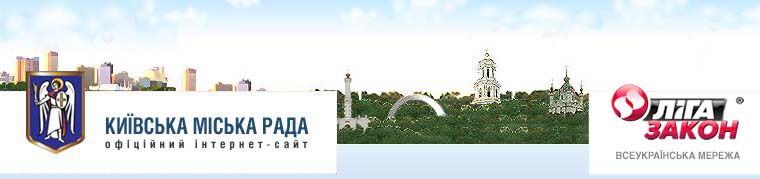 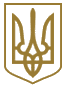 КИЇВСЬКА МІСЬКА РАДА
V сесія VIII скликанняРІШЕННЯвід 28 листопада 2017 року N 679/3686Про затвердження детального плану території в межах бульвару Перова, вулиць Сулеймана Стальського, Петра Вершигори, проспекту Генерала Ватутіна у Дніпровському районі м. КиєваВідповідно до статті 19 Закону України "Про регулювання містобудівної діяльності" та Закону України "Про місцеве самоврядування в Україні", рішення Київської міської ради від 13.11.2013 N 518/10006 "Про затвердження міської програми створення (оновлення) містобудівної документації у м. Києві" Київська міська рада вирішила:1. Внести до рішення Київської міської ради від 13.11.2013 N 518/10006 "Про затвердження міської програми створення (оновлення) містобудівної документації у м. Києві" такі зміни:- позицію 83 Переліку містобудівної документації для розроблення (оновлення) у м. Києві у 2013 - 2017 рр. (додаток до програми створення (оновлення) містобудівної документації в м. Києві) викласти в такій редакції:2. Затвердити детальний план території в межах бульвару Перова, вулиць Сулеймана Стальського, Петра Вершигори, проспекту Генерала Ватутіна у Дніпровському районі м. Києва відповідно до основних техніко-економічних показників (техніко-економічні показники та основні положення з графічними матеріалами), що додаються, як основу визначення планувальної організації і функціонального призначення, просторової композиції і параметрів забудови, розташування червоних ліній вулиць і доріг та ландшафтної організації місцевості.3. Офіційно оприлюднити це рішення в газеті Київської міської ради "Хрещатик" та на офіційному веб-сайті Київської міської ради.4. Контроль за виконанням цього рішення покласти на постійну комісію Київської міської ради з питань містобудування, архітектури та землекористування.ОСНОВНІ ТЕХНІКО-ЕКОНОМІЧНІ ПОКАЗНИКИ ДЕТАЛЬНОГО ПЛАНУ ТЕРИТОРІЇ в межах бульвару Перова, вулиць Сулеймана Стальського, Петра Вершигори, просп. Генерала Ватутіна у Дніпровському районі м. Києваbigmir)net© Секретаріат Київської міської Ради, 1970-2018.
© Інформаційно-аналітичний центр "ЛІГА", 1991-2018. 
© ТОВ "ЛІГА ЗАКОН", 2007-2018.Електронні тексти документів підготовлено Всеукраїнською мережею ЛІГА:ЗАКОН у рамках Програми інформаційного співробітництва з Київською міською радою.
Всі права на матеріали, розташовані на www.ligazakon.ua, охороняються у відповідності з законодавством України. При використанні або цитуванні будь-яких матеріалів, посилання на www.ligazakon.ua є обов’язковим. При використанні або цитуванні в інтернеті, гіперпосилання (hyperlink) на www.ligazakon.uaє обов’язковим. Републікація будь-яких матеріалів можлива тільки за письмовою згодою ТОВ «ЛІГА:ЗАКОН».